Република Србија ОПШТИНСКА УПРАВАОПШТИНЕ КУРШУМЛИЈАУл.Пролетерских бригада ббБрој: III-404/1-9/2020Дана: 31.01.2020.године Интернет страница наручиоца: www.kursumlija.orgК у р ш у м л и ј а  РЕПУБЛИКА СРБИЈАОПШТИНА КУРШУМЛИЈАОПШТИНСКА УПРАВАУл. Пролетерских бригада бб18430 КУРШУМЛИЈАКОНКУРСНА ДОКУМЕНТАЦИЈАза јавну набавку мале вредности услуга ЈНМВ – 9/2020Уступање људских ресурса од стране привредних друштава за обављање послова код наручиоца  	                                 Куршумлија                                јануар, 2020. годинеНа основу члана 61. Закона о јавним набавкама („Сл. гласник РС” бр. 124/2012, 14/2015 и 68/2015, у даљем тексту ЗЈН), члана 6. Правилника о обавезним елементима конкурсне документације у поступцима јавних набавки и начину доказивања испуњености услова („Сл. гласник РС” бр. 86/15 и 41/2019) и Одлуке о покретању поступка јавне набавке мале вредности (бр. III-404/1-9/2020 од 31.01.2020.године) и Решења о образовању Комисије за јавну набавку мале вредности (бр. III-404/1-9/2020 од 31.01.2020.године), припремљена је:КОНКУРСНА ДОКУМЕНТАЦИЈАза јавну набавку мале вредности-услуга: Уступање људских ресурса од стране привредних друштава за обављање послова код наручиоца, ЈНМВ-9/2020Конкурсна документација садржи:1. ОПШТИ ПОДАЦИ О НАБАВЦИ ..........................................................................................................................3
2. ВРСТА, ТЕХНИЧКЕ КАРАКТЕРИСТИКЕ, КВАЛИТЕТ, КОЛИЧИНА И ОПИС УСЛУГА .........................4
3. ТЕХНИЧКА СПЕЦИФИКАЦИЈА ........................................................................................................................ 5
4. СПИСАК УСЛОВА ПОТРЕБНИХ ЗА УЧЕШЋЕ И УПУТСТВО КАКО СЕ ДОКАЗУЈЕ ИСПУЊЕНОСТ ТИХ УСЛОВА .............................................................................................................................................................7
5. КРИТЕРИЈУМ ЗА ДОДЕЛУ УГОВОРА ..............................................................................................................9
6. ОБРАСЦИ КОЈИ ЧИНЕ САСТАВНИ ДЕО ПОНУДE ......................................................................................10
7. МОДЕЛ УГОВОРА ...............................................................................................................................................21
8. УПУТСТВО ПОНУЂАЧИМА КАКО ДА САЧИНЕ ПОНУДУ .......................................................................27
9. СПОРАЗУМ КОЈИМ СЕ ПОНУЂАЧИ ИЗ ГРУПЕ ПОНУЂАЧА МЕЂУСОБНО И ПРЕМА НАРУЧИОЦУ ОБАВЕЗУЈУ НА ИЗВРШЕЊЕ ЈАВНЕ НАБАВКЕ ...............................................................................................34
10. САДРЖИНА ПОНУДЕ ......................................................................................................................................36Укупан број страница: 36ОПШТИ ПОДАЦИ О НАБАВЦИНазив, адреса и интернет страница наручиоца:           Општинска управа општине Куршумлија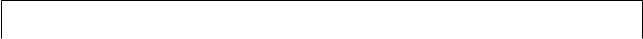 Пролетерских бригада бб, Куршумлија                www.kursumlija.org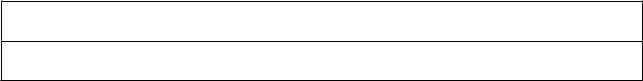 Врста поступка јавне набавке: Јавна набавка мале вредности.Предмет јавне набавке – услуге - Уступање људских ресурса од стране привредних друштава за обављање послова код наручиоца, ЈНМВ-9/2020Назив и ознака из општег речника набавке: 79620000 - Услуге обезбеђења особља укључујући рад на одређено време.Опис партије: Набавка није обликована по партијама.Није у питању резервисана јавна набавка.Не спроводи се електронска лицитација.Предметни поступак се не спроводи ради закључења оквирног споразума, већ уговора.Контакт:  javnenabavke@kursumlija.org, сваког радног дана (понедељак – петак) од 7,00 до 15,00 часова.2	ВРСТА, ТЕХНИЧКЕ КАРАКТЕРИСТИКЕ, КВАЛИТЕТ, КОЛИЧИНА И ОПИСУСЛУГА2.1     ВРСТА УСЛУГАУслуге уступања људских ресурса од стране привредних друштава за обављање послова код наручиоца током 2020.године. 2.2     СПЕЦИФИКАЦИЈА УСЛУГА Спецификације услуга које су предмет ове јавне набавке дате су у поглављу 3 конкурсне документације. 2.3     КВАЛИТЕТ:У складу са захтевима из спецификације.2.4     КОЛИЧИНА И ОПИС УСЛУГА Предметна набавка обухвата извршење услуга уступања људских ресурса од стране привредних друштава за обављање послова код наручиоца, а на основу описа и са садржином која је дата у  поглављу 3.2.5.     РОК ИЗВРШЕЊА УГОВОРЕНЕ ОБАВЕЗЕУ складу са роком извршења услуге који понуђач буде уписао и обрасцу понуде.ТЕХНИЧКАСПЕЦИФИКАЦИЈАНабавка услуга уступања људских ресурса од стране привредних друштава за обављање послова код наручиоцаМинимални захтеви из техничке спецификацијеОПИС ПРЕДМЕТА НАБАВКЕ: услуга уступања људских ресурса од стране привредних друштава за обављање послова код наручиоца, које ће се извршавати сукцесивно, у свему према Закону о јавним набавкама, захтевима и спецификацији предметних услуга наведених у конкурсној документацији.Понуђач је у обавези да за потребе Наручиоца обезбеди радну снагу за обављање послова према захтеву Наручиоца из ове спецификације. Избор извршилаца који ће бити ангажовани за потребе Наручиоца,  одређиваће Наручилац у складу са потребама организације рада, а све до утрошка средстава, најдуже за период од дванаест месеци. Наручилац задржава право да за време важности уговора са изабраним понуђачем, врши корекције у смислу броја извршилаца, као и послова и радних задатака. О насталим променама Наручилац ће обавестити изабраног понуђача у примереном року у писаној форми.Наручилац има обавезу да о свом трошку обезбеди лична заштитна средства и комплетну опрему за извршиоце и средства за рад, као и да извршиоце који обављају послове за које је предвиђена обука, обучи из области безбедности и здравља на раду, сходно одредбама важећег закона из те области.Сви извршиоци који ће обављати послове за које је предвиђена обука, морају завршити обуку и успешно положити тестове. Обука подразумева теоријску и практичну проверу знања, а исту организује Наручилац према свом програму. Само извршиоци који успешно заврше обуку и буду оспособљени за рад на наведеним пословима, могу бити ангажовани за обављање тих послова.Број извршилаца који ће бити ангажовани за све време трајања уговора износи оквирно 5, с тим што Наручилац задржава право да за време трајања уговора врши корекције у смислу броја извршилаца и послова и радних задатака које обављају, односно утврђује коначан број извршилаца, према потребама организације процеса рада, зависно од смањења, односно повећања обима одговарајуће врсте послова.Извршиоци за све наведене послове морају испуњавати минимум услова у погледу стручне спреме и осталих услова дефинисаних у техничкој спецификацији документацији, у оквиру предмета набавке.Извршиоци који буду ангажовани за вршење послова морају се придржавати радне дисциплине, процедура и упутстава Наручиоца. Контролу рада извршилаца, који ће бити ангажовани за потребе Наручиоца, вршиће овлашћена лица Наручиоца. У случају да овлашћена лица Наручиоца утврде да поједини извршиоци несавесно и немарно врше послове за које су ангажовани, као и да не поштују радне обавезе и радну дисциплину, имају право да од понуђача захтевају замену тих извршилаца, а понуђач је у обавези да Наручиоцу то обезбеди. Извршиоци код којих се уоче неправилности у раду од стране интерне контроле Наручиоца, више не могу бити ангажовани за обављање наведених послова.Радне сате извршиоца код којег су установљене неправилности у раду, Наручилац не плаћа. Фактурисана цена ових радних сати од стране Пружаоца услуга, се без даље додатне сагласности Пружаоца услуга одбија од укупно фактурисаног износа за плаћање.Понуђачи су у обавези да из бруто цене радног сата за услуге коју Наручилац плаћа понуђачу,  Извршиоцима редовно исплаћују:1. Зараду коју чини:варијабилни део: нето зарада обрачуната за ефективно време проведено на раду по утврђеној цени радног сата, која укључује и рад ноћу, минули рад,  рад за време државних празника, накнаду зараде за време коришћења годишњег одмора, боловања (привремена спреченост за рад услед болести или повреде на раду), плаћеног одсуства и других одсуствовања са рада у складу са закономфиксни део: регрес и топли оброк месечно у нето износу за пун фонд радних сати2.Накнаду трошкова превоза за долазак и одлазак са рада, за удаљеност до 50км од седишта Наручиоца, у висини претплатне карте у јавном градском превозу за одговарајућу зону према пребивалишту, односно месту становања извршилаца.пребивалишту, односно месту становања извршилаца.Оквирни број извршилаца: 6Спецификација послова са оквирним бројем извршилаца:Послови контроле спровођења мера пољопривредне и политике привредног развоја – оквирно 1 извршилацОпис послова:Послови контроле корисника субвенција по Програму мера подршке за спровођење пољопривредне политике и политике руралног развоја Општине Куршумлија за 2020.годину. Обавља по налогу надређеног лица и друге послове у складу са важећим општим актима Наручиоца.УСЛОВИ: ВСС инжењер заштите, ВСС инжењер пољопривреде. Нето цена радног сата: минимум 199,00 дин. по радном сату за редован рад (ефективни радни сати).Послови контроле спровођења мера пољопривредне и политике привредног развоја – оквирно 1 извршилацОпис послова:Послови контроле корисника субвенција по Програму мера подршке за спровођење пољопривредне политике и политике руралног развоја Општине Куршумлија за 2020.годину. Обавља по налогу надређеног лица и друге послове у складу са важећим општим актима Наручиоца.УСЛОВИ: ВШС инжењер за сточарство. Нето цена радног сата: минимум 172,54 дин. по радном сату за редован рад (ефективни радни сати).Послови хигијеничара – оквирно 1 извршилацВрши послове Општинске управе и то: обавља послове на одржавању зграде Скупштине општине и других службених просторија, одговорни су за чување инвентара и документације, врше отварање и затварање службених просторија, држе кључеве од зграде, и обављају друге послове у вези са хигијеном зграде, кao и остале послове по налогу Шефа Одељења и Начелника Општинске управе. УСЛОВИ: стечено основно образовање, са или без радног исуства.Нето цена радног сата: минимум 172,54 дин. по радном сату за редован рад (ефективни радни сати)Tехничкo-информатички послови – оквирно 3 извршиоцаВрши послове Општинске управе и то: Послови техничко –информатичке обраде  пријема, евидентирања и дистрибуције интерне и екстерне поште; праћење рокова за извршавање обавеза у поступцима пред надлежним органима; и др.; вођење евиденција управних предмета, праћење тока предмета; формирање регистратора;  вођење прописаних евиденција; остали технички послови; рад у објекту, на уносу података из матичних и других евиденција у базе са електронским подацима; по налогу надређеног лица (Шефа Одељења и Начелника Општинске управе) обавља и друге послове у складу са важећим општим актима Наручиоца.УСЛОВИ: IV – ССС или ВШС, са или без радног исуства.Нето цена радног сата: минимум 172,54 дин. по радном сату за редован рад (ефективни радни сати)4	СПИСАК УСЛОВА ПОТРЕБНИХ ЗА УЧЕШЋЕ И УПУТСТВО КАКО СЕДОКАЗУЈЕ ИСПУЊЕНОСТ ТИХ УСЛОВАОБАВЕЗНИ УСЛОВИ ЗА ПОНУЂАЧА ПРОПИСАНИ ЧЛАНОМ 75. ЗЈН И ТО:Да је понуђач регистрован код надлежног органа, односно уписан у одговарајући регистар.Да понуђач и његов законски заступник није осуђиван за неко од кривичних дела као члан организоване криминалне групе, да није осуђиван за кривична дела против привреде, кривична дела против животне средине, кривично дело примања или давања мита, кривично дело преваре;Да је измирио доспеле порезе, доприносе и друге јавне дажбине у складу са прописима РС или стране државе ако има седиште на њеној територијиДа је поштовао обавезе које произилазе из важећих прописа о заштити на раду, запошљавању и условима рада, заштити животне средине, као и да нема забрану обављања делатности која је на снази у време подношења понудеДОДАТНИ УСЛОВИ ЗА ПОНУЂАЧА ПРОПИСАНИ ЧЛАНОМ 76. ЗЈН И ТО:Наручилац је предвидео додатне услове за учешће у поступку јавне набавке:Да у месецу који је претходио месецу у којем је објављен позив, понуђач имао минимум 5 запослених радника.Да понуђач поседује Сертификат издат од стране акредитоване сертификоване куће о стицању ISO стандарда 9001:2008 из области предмета набавке (за пружање кадровских услуга).да редовно исплаћује зараде запослених у складу са Законом о раду и да најкасније до последњег дана у месецу достави доказе о исплатама зараде запосленима који су ангажовани код корисника услуга за претходни месец (ППП пријава, извод из банке преко које је вршена исплата и копија исплатних листића за све ангажоване запослене)ДОКАЗ:Изјавa понуђача о испуњености услова за учешће у поступку јавне набавке (Поглавље 6.3.1). и/илиИзјава подизвођача о испуњености услова за учешће у поступку јавне набавке (Поглавље 6.3.2) (ПОТПИСАНA И ОВЕРЕНA).Списак осталих обавезних документа и образаца који се достављају уз понуду:	-  Образац понуде са прилозима (попуњен, потписан и оверен),  	-  Образац структуре цене (попуњен, потписан и оверен),  	-  Образац изјаве о независној понуди (потписан и оверен),	-  Модел уговора (попуњен, потписан и оверен),  	- Споразум (УКОЛИКО НАСТУПА КАО ГРУПА ПОНУЂАЧА - Модел Споразума у Поглављу 9).Услови које мора да испуни подизвођач, и то:Подизвођач мора да испуни обавезне услове наведене за понуђача (Поглавље 4. тачка 4.1, подтачке 1) до 4), а што доказује достављањем Изјаве подизвођача о испуњености услова за учешће у поступку јавне набавке (Поглавље 6.3.2);  Услови које мора да испуни сваки од понуђача из групе понуђача, и то:Сваки од понуђача из групе понуђача мора испуни све обавезне услове наведене у Поглављу 4., тачка 4.1, подтачке 1) до 4), а што доказују достављањем Изјаве понуђача о испуњености услова за учешће у поступку јавне набавке (Поглавље 6.3.1).Ако поднета понуда буде оцењена као прихватљива, пре доношења одлуке о додели уговора, Наручилац може захтевати од понуђача да у року од пет дана од дана пријема писменог позива Наручиоца, достави на увид оригинал или оверену копију доказа о испуњености услова из члана 75. ЗЈН (Поглавље 4. од тачке 1. до 3.), осим понуђача који је уписан у Регистар понуђача (Комисија проверава Регистар понуђача);Наручилац није дужан да од понуђача затражи достављање свих или појединих доказа уколико за истог понуђача поседује одговарајуће доказе из других поступака јавних набавки код тог наручиоца.Уколико понуђач у остављеном року не достави на увид оригинал или оверену копију тражених доказа, његова понуда ће бити одбијена као неприхватљива;Ако се у држави у којој понуђач има седиште не издају докази из члана 77. ЗЈН, понуђач може уместо доказа, приложити своју писану изјаву дату под кривичном и материјалном одговорношћу, оверену пред судским или управним органом, јавним бележником или другим надлежним органом те државе.Понуђач није дужан да доставља доказе који су јавно доступни на интернет страницама надлежних органа, као што је Извод из Агенције за привредне регистре.Уколико има још захтеваних доказа који су јавно доступни на интернет страницама надлежних органа понуђач треба да наведе интернет страницу на којој су тражени подаци јавно доступни.Обрасци из конкурсне документације морају бити потписани од стране овлашћеног лица. Уколико су обрасци потписани од стране лица које није уписано у регистар као лице овлашћено за заступање, потребно је доставити овлашћење за потписивање уз понуду.Допунске напомене: Понуђач је дужан да без одлагања, писмено обавести Општинску управу општине Куршумлија о било којој промени у вези са испуњеношћу услова из поступка јавне набавке, која наступи до доношења одлуке, односно закључења уговора, односно током важења уговора и да је документује на прописани начин, са назнаком „Поступак ЈНМВ услуге – Уступање људских ресурса од стране привредних друштава за обављање послова код наручиоца ЈНМВ 9/2020“.5	КРИТЕРИЈУМ ЗА ДОДЕЛУ УГОВОРАКРИТЕРИЈУМИзбор између достављених прихватљивих понуда вршиће се применом критеријума „најнижа понуђена цена“.Цена која ће се вредновати у оквиру критеријума НАЈНИЖЕ ПОНУЂЕНЕ ЦЕНЕ је збир понуђених бруто цена услуга по радном сату без ПДВ-а за све врсте послова из Спецификације.ДВЕ ИЛИ ВИШЕ ПОНУДА СА ЈЕДНАКОМ НАЈНИЖОМ ЦЕНОМУ случају да постоје понуде са једнаким збиром понуђених бруто цена услуга по радном сату без ПДВ (за све врсте послова), предност ће имати она у којој је понуђени дужи рок важења понуде.У случају да су и после примене наведених додатних елеменaта критеријума две или више понуда у свему једнаке, уговор ће бити додељен по систему жребања.Сви понуђачи који су поднели понуде биће позвани да присуствују поступку доделе уговора путем жребања.Понуда за коју је Наручилац утврдио да је неприхватљива неће се вредновати, а понуђач је не може накнадно допунити нити изменити како би је учинио прихватљивом.ОБРАСЦИ КОЈИ ЧИНЕ САСТАВНИ ДЕО ПОНУДЕ:Образац понуде  (Поглавље 6.1);Образац изјаве о независној понуди (Поглавље 6.2);Образац изјаве о испуњености услова за понуђача (Поглавље 6.3.1);Образац изјаве о испуњености услова за подизвођача (Поглавље 6.3.2);Образац трошкова припреме понуде (није обавезан) (Поглавље 6.4);Образац структуре понуђене цене са упутством како да се попуни (Поглавље 6.5);Р.бр. ЈНМВ: 9/20206.1 ОБРАЗАЦ ПОНУДЕ– Набавка услуга -  Уступање људских ресурса од стране привредних друштава за обављање послова код наручиоцаПонуду дајем (означити начин давања понуде):а) самостално                        б) заједничка понуда             в) понуда са подизвођачемНапомена: Попуњавати читко и неизбрисивим мастилом. Исправке оверити потписом.Напомена:-  Образац понуде понуђач мора да попуни, потпише, чиме потврђује да су тачни подаци који су у обрасцу понуде наведени.- Уколико понуду подноси Група понуђача образац понуде попуњава, потписује овлашћени представник групе понуђача, односно уколико нема овлашћеног представника  сваки  понуђач  из  Групе  понуђача  потписује образац понуде.Прилози обрасца понуде:   Прилог 1 (подаци о понуђачу),   Прилог 2 (подаци о члановима групе понуђача) и   Прилог 3 (подаци о подизвођачу).           Датум:                                                                 Потпис понуђача:_________________                                           _________________________ПРИЛОГ 1ОБРАЗАЦ - ПОДАЦИ О ПОНУЂАЧУ(КАДА НАСТУПА САМОСТАЛНО ИЛИ СА ПОДИЗВОЂАЧЕМ)Уколико уговор буде потписало друго лице уз потписани уговор доставља се овлашћење заступника понуђача наведеног у Агенцији за привредне регистре да то лице може потписати уговор.ПРИЛОГ 2ОБРАЗАЦ - ПОДАЦИ О ПОНУЂАЧУ (КАДА НАСТУПА У ЗАЈЕДНИЧКОЈ ПОНУДИ)Уколико уговор буде потписало друго лице уз потписани уговор доставља се овлашћење заступника понуђача наведеног у Агенцији за привредне регистре да то лице може потписати уговор.*Рубрику о  заступнику  попуњава  само  члан  групе  понуђача  који  ће  у  име  групе потписати уговор.Ова изјаву копира и доставља за сваког члана групе понуђача посебно.ПРИЛОГ 3ОБРАЗАЦ - ПОДАЦИ О ПОДИЗВОЂАЧУУколико понуђач наступа са више подизвођача ову изјаву копира и доставља за сваког подизвођача посебно.ОБРАЗАЦ ИЗЈАВЕ О НЕЗАВИСНОЈ ПОНУДИ        ИЗЈАВАО НЕЗАВИСНОЈ ПОНУДИИзјављујем под пуном материјалном и кривичном одговорношћу да сам понуду поднео независно без договора са другим понуђачима или заинтересованим лицима.Датум:		Потпис понуђача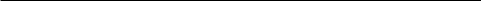 Напомена: у случају постојања основане сумње у истинитост изјаве о независној понуди, наручулац ће одмах обавестити организацију надлежну за заштиту конкуренције.Организација надлежна за заштиту конкуренције, може понуђачу, односно заинтересованом лицу изрећи меру забране учешћа у поступку јавне набавке ако утврди да је понуђач, односно заинтересовано лице повредило конкуренцију у поступку јавне набавке у смислу закона којим се уређује заштита конкуренције. Мера забране учешћа у поступку јавне набавке може трајати до две године. Повреда конкуренције представља негативну референцу, у смислу члана 82. став 1. тачка 2. Закона.Уколико понуду подноси група понуђача, Изјава мора бити потписана од стране овлашћеног лица сваког понуђача из групе понуђача.ОБРАЗАЦ ИЗЈАВЕ О ИСПУЊЕНОСТИ УСЛОВА ЗА УЧЕШЋЕ У ПОСТУПКУЈАВНЕ НАБАВКЕОбразац изјаве понуђача о испуњености услова за учешће у поступку јавне набавкеПод пуном моралном, материјалном и кривичном одговорношћу, као заступник понуђача дајем следећуИЗЈАВУ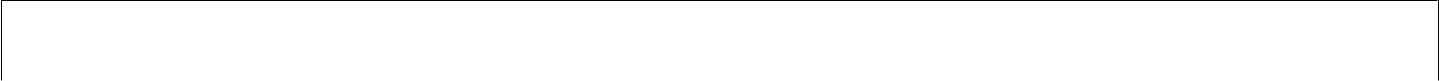 Понуђач___________________________________________________________ матични број______________________испуњава све услове утврђене конкурсном документацијом за ЈНМВ бр. 9/2020, и то да: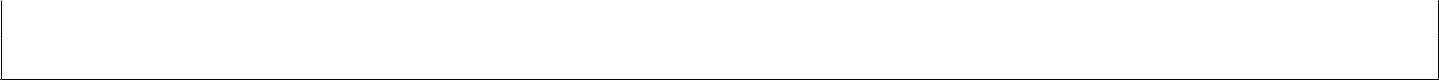 1. је регистрован код надлежног органа, односно уписан у одговарајући регистар;2.  понуђач и његов законски заступник није осуђиван за неко од кривичних дела као члан организоване криминалне групе, да није осуђиван за кривична дела против привреде, кривична  дела  против  животне  средине,  кривично  дело  примања  или  давања  мита, кривично дело преваре;3.  је понуђач измирио доспеле порезе, доприносе и друге јавне дажбине у складу са прописима РС или стране државе ако има седиште на њеној територији;ИЛИ4. је уписан у регистар понуђача који се води код Агенције за привредне регистре.5. је поштовао обавезе које произлазе из важећих прописа о заштити на раду, запошљавању и условима рада, заштити животне средине, као и немају забрану обављања делатности која је на снази у време подношења понуде. (члан 75 став 2 ЗЈН).6. у месецу који је претходио месецу у којем је објављен позив, понуђач имао минимум 5 запослених радника.7. поседује Сертификат издат од стране акредитоване сертификоване куће о стицању ISO стандарда 9001:2008 из области предмета набавке (за пружање кадровских услуга).8. редовно исплаћује зараде запослених у складу са Законом о раду и да најкасније до последњег дана у месецу достави доказе о исплатама зараде запосленима који су ангажовани код корисника услуга за претходни месец (ППП пријава, извод из банке преко које је вршена исплата и копија исплатних листића за све ангажоване запослене)Напомена:Понуђач који је уписан у Регистар понуђача означава (заокружује) тачку 4. у овој Изјави и на тај начин доказује да испуњава обавезне услове предвиђене у тачкама од 1-3.Комисија ће вршити проверу да ли је понуђач уписан у Регистар понуђача.У случају недоумице о томе да ли понуђач из групе понуђача испуњава неки од услова одређених документацијом, наручилац може да тражи од понуђача да поднесе одговарајуће документе којима потврђује испуњеност услова.Потписивањем ове изјаве понуђач доказује да испуњава обавезне услове (1-3), додатне услове (6-8) и даје изјаве предвиђене тачком 5. Уколико понуду подноси група понуђача: Изјава мора бити потписана од стране овлашћеног лица сваког понуђача из групе понуђача и оверена потписом.Овом изјавом потврђује се да сваки понуђач из Групе понуђача испуњава обавезне услове из тачке 1. до 3., додатне услове из тачака 6. и 7. и дају изјаве предвиђене тачком 5.Ова изјава се копира и доставља за сваког члана групе понуђача посебно.Датум:                                                                                    Потпис понуђача    __________________________                                                              ________________________ОБРАЗАЦ ИЗЈАВЕ ПОДИЗВОЂАЧА О ИСПУЊЕНОСТИ УСЛОВА ЗА УЧЕШЋЕ УПОСТУПКУ ЈАВНЕ НАБАВКЕПод пуном моралном, материјалном и кривичном одговорношћу, дајем следећуИ З Ј А В У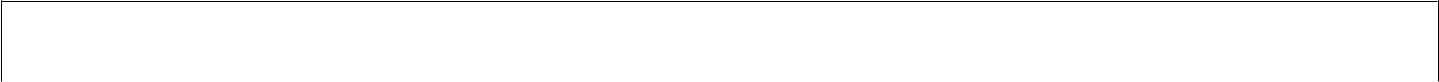 Подизвођач___________________________________________________________матични број______________________испуњава све услове утврђене конкурсном документацијом за ЈНМВ бр. 9/2020, и то да: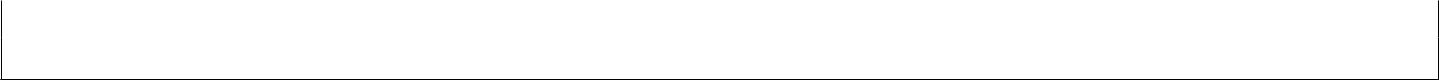 1. је регистрован код надлежног органа, односно уписан у одговарајући регистар;2.  понуђач и његов законски заступник није осуђиван за неко од кривичних дела као члан организоване криминалне групе, да није осуђиван за кривична дела против привреде, кривична  дела  против  животне  средине,  кривично  дело  примања  или  давања  мита, кривично дело преваре;3.  је понуђач измирио доспеле порезе, доприносе и друге јавне дажбине у складу са прописима РС или стране државе ако има седиште на њеној територији;ИЛИ 4. је уписан у регистар понуђача који се води код Агенције за привредне регистре.5. је поштовао обавезе које произлазе из важећих прописа о заштити на раду, запошљавању и условима рада, заштити животне средине, као и немају забрану обављања делатности која је на снази у време подношења понуде. (члан 75 став 2 ЗЈН).Напомена:Понуђач који је уписан у Регистар понуђача означава (заокружује) тачку 4. у овој Изјави и на тај начин доказује да испуњава обавезне услове предвиђене у тачкама од 1-3.Комисија ће вршити проверу да ли је понуђач уписан у Регистар понуђача.У случају недоумице о томе да ли подизвођач испуњава неки од услова одређених документацијом, наручилац може да тражи од подизвођача да поднесе одговарајуће документе којима потврђује испуњеност услова.Потписивањем ове изјаве подизвођач доказује да испуњава обавезне услове из тачке 1. до 3. и даје изјаве предвиђене тачком 5.Уколико понуђач понуду подноси са подизвођачем: Изјава мора бити потписана од стране овлашћеног лица подизвођача и оверена потписом.Уколико понуђач наступа са више подизвођача ова изјава се копира и доставља за сваког подизвођача посебно.Потписивањем ове изјаве подизвођач доказује да испуњава обавезне услове из тачке 1. до 3. и даје изјаве предвиђене тачком 5. Датум:                                                                                     Потпис понуђача                __________________________                                                           _________________________ОБРАЗАЦ ИЗЈАВЕ О ТРОШКОВИМА ПРИПРЕМЕ ПОНУДЕИЗЈАВАО ТРОШКОВИМА ПРИПРЕМЕ ПОНУДЕИзјављујем под пуном материјалном и кривичном одговорношћу да сам у предметном поступку јавне набавке имао следеће трошкове:У складу са чланом 88. ЗЈН понуђач може да у оквиру понуде достави укупан износ и структуру трошкова припремања понуде.Трошкове припреме и подношења понуде сноси искључиво понуђач и не може тражити од наручиоца накнаду трошкова.Ако је поступак јавне набавке обустављен из разлога који су на страни наручиоца, наручилац је дужан да понуђачу надокнади трошкове израде узорка или модела, ако су израђени у складу са техничким спецификацијама наручиоца и трошкове прибављања средства обезбеђења, под условом да је понуђач тражио накнаду тих трошкова у својој понуди.*Ова изјава је у складу са Правилником о обавезним елементима конкурсне документације у поступцима јавних набавки и начину доказивања испуњености услова („Сл. гласник РС” бр. 86/2015) обавезни елемент конкурсне документације.НАПОМЕНА: ДОСТАВЉАЊЕ ОВЕ ИЗЈАВЕ НИЈЕ ОБАВЕЗНО.Датум:		Потпис понуђача______________________________                                                ______________________________6.5. ОБРАЗАЦ СТРУКТУРЕ ПОНУЂЕНЕ ЦЕНЕ СА УПУТСТВОМ КАКО ДА СЕ ПОПУНИЗа јавну набавку услуга – Уступање људских ресурса од стране привредних друштава за обављање послова код наручиоца ЈНМВ-9/2020Упутство за попуњавање обрасца структуре цене: Понуђач треба да попуни образац структуре цене на следећи начин:у колони 2.вертикално уписати Бруто цену услуге по радном сату извршиоца без ПДВ за сваки тражени предмет јавне набавке иу колони 3. вертикално уписати Бруто цену услуге по радном сату извршиоца са ПДВ за сваки тражени предмет јавне набавке у колони 4. вертикално уписати Нето цену услуге по радном сату извршиоца без ПДВ за сваки тражени предмет јавне набавке у колони 5. вертикално уписати Нето цену услуге по радном сату извршиоца са ПДВ за сваки тражени предмет јавне набавке На крају, у колони „УКУПНО“ уписати укупну цену предмета набавке без и са ПДВ-ом.Датум:                                                                                   Потпис понуђача____________________________                                                            _______________________7.  МОДЕЛ УГОВОРАУступање људских ресурса од стране привредних друштава за обављање послова код наручиоца, ЈНМВ 9/2020закључен између:Општинска управа општине Куршумлија, улица Пролетерских Бригада бб коју заступа  Председник општине Куршумлија Радољуб Видић, дипл.ецц., ПИБ број 100622853, матични број 07132727, текући рачун број 840-109640-38, телефон 027/381-402 (у даљем тексту: НАРУЧИЛАЦ- Поручилац услуга), с једне стране  и_________________________________________________________________________  из ________________________________, улица______________________________________, телефон__________________, кога заступа  _________________________________, ПИБ  _________________________________, матични број_______________________________, текући рачун број_______________________________, (у даљем тексту: ПОНУЂАЧ - Пружалац услуга), с друге стране.(ПОПУЊАВА ПОНУЂАЧ - ИЗВРШИЛАЦ)Подизвођачи1:1.___________________________________________________________________________________________________________________________________________________________________________________________________________________________________________________________2.___________________________________________________________________________________________________________________________________________________________________________________________________________________________________________________________Учесници у заједничкој понуди1.___________________________________________________________________________________2.___________________________________________________________________________________3.___________________________________________________________________________________1 Напомена: попуњава се искључиво у случају подношења понуде са подивођачима или заједничке понуде.Уколико се уговор закључује са понуђачем који наступа самостално, овај део се неће налазити у уговору-дакле биће брисан.Када је реч о понуди са подивођачем потребно је уписати: пословна имена свих осталих учесника, имена и презимена лица овлашћених за заступање, седиште, ПИБ и матични број, проценат укупне вредности набавке који ће поверити подизвођљчу, а који не може бити већи од 50% и део предмета који ће извршити преко подизвођача.Када је реч о заједничкој понуди потребно је уписати:-пословно име учесника који је одређен за носиоца посла, име и презиме лица овлашћеног за заступање групе понуђача-учесника заједничке понуде, седиште, ПИБ и матични број;-пословна имена свих осталих учесника, имена и презимена лица овлашћених за заступање, седиште, ПИБ и матични број.Уговорне стране сагласно констатују:Да је корисник, у својству Наручиоца, у складу са одредбама Закона о јавним набавкама („Сл. гласник РС“, бр. 124/2012, 14/2012 и 68/2015), спровео поступк јавне набавке мале вредности услуга;Да је извршилац доставио понуду број / од /  2020. године, која у потпуности одговара условима из конкурсне документације и која представља саставни део овог уговора; (попуњава наручилац)Да је корисник својом одлуком број / од / 2020. године, изабрао понуду извршиоца као најповољнију и одлучио да му додели уговор о јавној набавци. (попуњава наручилац)Средства за плаћања обавеза по предметном уговору предвиђена су Буџетом општине Куршумлија, Финанијски план општинске управе општине Куршумлија, позиција 42, екон.класификација  424911 Остале специјализоване услуге, раздео 4 Општинска управа, раздео 4 Општинска управа. Члан 1.	Предмет овог Уговора је услуга уступања људских ресурса од стране Пружаоца услуга за потребе Наручиоца, у свему према одредбама овог Уговора, спецификацији и захтевима Наручиоца из поступка набавке услуга и прихваћене понуде Пружаоца услуга број ______________ од _______________.године, који су саставни део овог Уговора. (попуњава наручилац)Члан 2.	Пружалац услуга је обавезан да током трајања уговореног периода, обезбеди довољан број Извршилаца за потребе Наручиоца у сваком моменту, по његовом захтеву, а у циљу обезбеђења оптималног режима рада (укључујући и замене одсутних радника по било ком основу). Број Извршилаца који ће бити ангажовани за потребе Наручиоца је оквирно 6, и то за слeдeће послове:Послови контроле спровођења мера пољопривредне и политике привредног развоја – оквирно 1 извршилац; Опис послова: Послови контроле корисника субвенција по Програму мера подршке за спровођење пољопривредне политике и политике руралног развоја Општине Куршумлија за 2020.годину. Обавља по налогу надређеног лица и друге послове у складу са важећим општим актима Наручиоца.УСЛОВИ: ВСС инжењер заштите, ВСС инжењер пољопривреде. Послови контроле спровођења мера пољопривредне и политике привредног развоја – оквирно 1 извршилац; Опис послова: Послови контроле корисника субвенција по Програму мера подршке за спровођење пољопривредне политике и политике руралног развоја Општине Куршумлија за 2020.годину. Обавља по налогу надређеног лица и друге послове у складу са важећим општим актима Наручиоца.УСЛОВИ: ВШС инжењер за сточарство. Послови хигијеничара – оквирно 1 извршилац; Опис послова: Врши послове Општинске управе и то: обавља послове на одржавању зграде Скупштине општине и других службених просторија, одговорни су за чување инвентара и документације, врше отварање и затварање службених просторија, држе кључеве од зграде, и обављају друге послове у вези са хигијеном зграде, кao и остале послове по налогу Шефа Одељења и Начелника Општинске управе.УСЛОВИ: стечено основно образовање, са или без радног исуства.Tехничкo-информатички послови – оквирно 3 извршиоца; Опис послова: Врши послове Општинске управе и то: Послови техничко –информатичке обраде  пријема, евидентирања и дистрибуције интерне и екстерне поште; праћење рокова за извршавање обавеза у поступцима пред надлежним органима; и др.; вођење евиденција управних предмета, праћење тока предмета; формирање регистратора;  вођење прописаних евиденција; остали технички послови; рад у објекту, на уносу података из матичних и других евиденција у базе са електронским подацима; по налогу надређеног лица (Шефа Одељења и Начелника Општинске управе) обавља и друге послове у складу са важећим општим актима Наручиоца.УСЛОВИ: IV – ССС или ВШС, са или без радног исуства.	Избор извршилаца који ће бити ангажовани за потребе Наручиоца, вршиће Наручилац, који задржава право да у периоду важења Уговора, утврђује коначан број извршилаца за рад на наведеним пословима, према потребама организације процеса рада, зависно од смањења, односно повећања обима одговарајуће врсте послова, а све до укупно уговорене вредности  из члана 7. Уговора, за период на који се Уговор закључује. У случају да се укаже потреба за ангажовањем додатног броја извршилаца, Пружалац услуга је у обавези да исте обезбеди у року од 2 дана од дана позива Наручиоца, с тим што се ангажовањем  додатног броја извршилаца, не може прећи укупно уговорена вредност.	Детаљан опис послова из става 1. овог члана дат је у спецификацији у документацији Наручиоца, са дефинисаним оквирним бројем извршилаца за сваку врсту посла и условима које извршиоци морају да испуне у погледу степена стручне спреме, а која је саставни део овог Уговора.Члан 3.	Услуге уступања људских ресурса за обављање послова из члана 1. овог Уговора, подразумевају следеће обавезе Пружаоца услуга, као послодавца ангажованих извршилаца:ангажовање извршилаца за потребе Наручиоца, у складу са захтевима Наручиоцаприбављање одговарајуће документације и склапање Уговора о раду са извршиоцимапријаве и одјавена НСЗ, ПИО и СЗО за извршиоцеобрачун и исплата зараде извршиоцимавођење потребних евиденцијаосигурање запослених од последица несрећног случаја.Члан4.	Избор Извршилаца, вршиће се према потребама Наручиоца из редова лица која обезбеђује Пружалац услуга, а која морају да испуњавају следеће услове:захтевану  стручну спрему која је прописана за сваку врсту посла појединачно, поседовање опште здравствене способностизадовољавајући ниво опште културе понашања и опхођењаза послове који се обављају ван објеката, посебно: спремност и прихватљивост за рад на отвореном  у свим временским условима и са трећим лицима; задовољавајући ниво квалитета комуникације са трећим лицима	Наручилац ће спровести обуку ангажованих извршилаца из области безбедности и здравља на раду, сходно одредбама важећег закона из те области.	На Извршиоце се не примењују одредбе Колективног уговора Наручиоца. Члан 5.	Ангажовани Извршиоци су дужни да обављају све послове искључиво по инструкцијама које добију од Наручиоца, односно непосредних руководилаца, у складу са упутствима за рад и правилима службе у којој раде.	Приликом обављања послова за које су ангажовани, Извршиоци су дужни да се придржавају правила о раду, реду и дисциплини који важе код Наручиоца.	Неопходну опрему и средства за рад извршилаца обезбеђује Наручилац.	Пружалац услуга је обавезан да након престанка важења овог Уговора, врати Наручиоцу комплетну опрему и средства за рад са којом су задужени извршиоци, а у противном је обавезан да Наручиоцу накнади штету у складу са општим правилима о одговорности за накнаду штете.Члан 6.	Контролу рада ангажованих извршилаца вршиће овлашћена лица Наручиоца. 	У случају да овлашћена лица Наручиоца утврде да поједини извршиоци несавесно и немарно врше послове за које су ангажовани, као и да не поштују радне обавезе и радну дисциплину, Наручилац има право да од Пружаоца услуга захтева замену тих извршилаца, а Пружалац услуга је у обавези да Наручиоцу обезбеди друге извршиоце најкасније у року од 2 дана, или право да захтева од Пружаоца услуга да тим извршиоцима, изрекне дестимулацију у висини до 20% нето зараде за тај месец, у ком случају се укупна цена услуга формира на тако обрачунату зараду извршилаца.	Као извршиоци који несавесно и немарно врше послове сматраће се извршиоци:који не постижу просечне радне резултате;који својом кривицом прекрше радну обавезу утврђену Уговором о раду закљученим са  Пружаоцем услуге;који крше радну дисциплину и то посебно: неоправдано изостајање са посла три радна дана у току календарске године; неоправдано закашњавање  или излазак са рада, три дана у току три месеца; долазак на рад под дејством алкохола или наркотика, употреба алкохола или наркотика у току рада или уношење истих у пословне просторије Наручиоца; недолично понашање према запосленима (свађа, увреда, изазивање нереда, учествовање у тучи и сл.), недолично понашање према странкама; ометање процеса рада; спавање у току радног времена; који прекораче овлашћења која имају или изврше кривично дело на раду или у вези са његовим радним обавезама.	Наручилац је дужан да Пружаоцу услуга достави у писаној форми обавештење о свакој учињеној повреди радне обавезе или радне дисциплине из става 2. овог члана, са предлогом одговарајућих мера према извршиоцима, а Пружалац услуге је дужан да одмах предузме неопходне мере у складу са предлогом Наручиоца.	Наручилац може у писаној форми да предложи Пружаоцу услуга стимулативно увећање зараде до 20% за извршиоца који је показао изузетну ангажованост и способност  приликом извршења радних задатака, у ком случају се укупна цена услуга формира на тако обрачунату зараду извршилаца.Члан 7.	Уговорне стране су сагласне да ће се за пружање услуга које су предмет уговора, применити модел радног сата, а до укупно уговорене вредности за цео период важења Уговора у износу од 4.000.000,00 динара без ПДВ-а.Плаћање доспелих обавеза насталих у 2020.години вршиће се до висине одобрених апропријација  за ту намену у Финансијском плану за 2020.годину (до 2.687.499,00 динара без ПДВ-а).За део реализације уговора који односи на 2021.годину, реализација уговора ће зависити од обезбеђења средстава  предвиђених Финансијким планом за 2021.годину.	Цена услуга које су предмет Уговора, исказује се као бруто цена услуга поједном радном сату и тако формирана цена представља основ за обрачун, а у исту морају бити урачунати сви трошкови у вези са ангажовањем извршилаца, и то: нето цена рада извршилаца која не може бити мања од прописаног минимума нето цене радног сата исказаног по врсти послова, за редован рад, а која обухвата ефективно време проведено на раду, укуључујући и рад ноћу (за послове за које је предвиђен)накнада за минули раднакнада за  рад за време државних празниканакнада зарада извршиоцима за време коришћења годишњег одмора, боловања (привремена спреченост за рад услед болести или повреде на раду), плаћеног одсуства и других одсуствовања са рада у складу са закономнакнада трошкова превоза за долазак и одлазак са рада, за удаљеност до 50 км од седишта Наручиоца, у висини претплатне карте у јавном превозу за одговарајућу зонурегрес топли оброксви порези, доприноси и остале обавезе које Пружалац услуга плаћа на зараду извршилаца у складу са закономсви остали зависни трошкови Пружаоца услуга на име ангажовања радне снаге за потребе Наручиоца, односно пружања услуга које су предмет набавке, укључујући и трошкове у циљу остварења осталих права извршилаца из радног односа у складу са важећим Законом о раду и Законом о професионалној рехабилитацији и запошљавању особа са инвалидитетом.Члан 8.	Уговорне стране су сагласне да уговорена бруто цена услуга по једном радном сату и  нето цена радног сата ангажованих извршилаца (за редован рад, односно ефективно време проведено на раду, укључујући и ноћни рад), износи:за обављање послова Kонтроле спровођења мера пољопривредне и политике привредног развоја, са захтеваним условима: ВСС инжењер заштите, ВСС инжењер пољопривреде  (за редован рад,односно, ефективно време проведено на раду),  бруто цена услуга по једном радном сату износи _____________ дин (попуњава наручилац), а нето цена радног сата ангажованих извршилаца износи 199,00 динара;за обављање послова Kонтроле спровођења мера пољопривредне и политике привредног развоја, са захтеваним условима: ВШС инжењер за сточарство  (за редован рад,односно, ефективно време проведено на раду),  бруто цена услуга по једном радном сату износи _____________ дин (попуњава наручилац), а нето цена радног сата ангажованих извршилаца износи 172,54 динара;за обављање послова Хигијеничара, са захтеваним условима: стечено основно образовање, са или без радног исуства (за редован рад,односно, ефективно време проведено на раду),  бруто цена услуга по једном радном сату износи _____________ дин (попуњава наручилац), а нето цена радног сата ангажованих извршилаца износи 172,54 динара;за обављање Tехничкo-информатичких послова, са захтеваним условима: I IV – ССС или ВШС, са или без радног искуства, (за редован рад,односно, ефективно време проведено на раду),  бруто цена услуга по једном радном сату износи _____________ дин (попуњава наручилац), а нето цена радног сата ангажованих извршилаца износи 172,54 динара;	Износ  ПДВ на укупно уговорену цену услуга из става 2. овог Члана, пада на терет Наручиоца.	Уговорене бруто цене услуга по радном сату се могу мењати у периоду важења Уговора, само уколико, услед промене минималне цене рада према одлуци Владе Р.Србије, уговорена нето цена радног сата за поједине послове, буде нижа од прописане минималне цене рада.	Наручилац може након закључења Уговора, без спровођења поступка набавке повећати обим предмета набавке, с тим да се вредност Уговора може повећати максимално  до 5% од укупно уговорене вредности Уговора, при чему укупна вредност повећања уговора не може да буде већа од вредности из члана 39. став 1. Закона о јавним набавкама. Члан 9.	Наручилац се обавезује да води извештај о присутности ангажованих извршилаца на раду и ефективно оствареним радним сатима сваког извршиоца у месецу за који се врши обрачун. Наручилац на крају месеца сачињава евиденцију о укупно оствареним радним сатима свих извршилаца, коју доставља Пружаоцу услуга ради сачињавања обрачуна.   	Обрачун за плаћање врши Пружалац услуга, на основу достављене евиденције из става 1. овог Члана, а исти након овере од стране овлашћеног представника Наручиоца представља основ за испостављање фактура за извршене услуге.Члан 10.	Уговорне стране су сагласне да ће Наручилац вршити плаћања услуга Пружаоцу услуга  након испостављања фактуре, са овереним обрачуном, у року до 45 дана од дана истека месеца за који је извршен обрачун и испостављена фактура.	Наручилац је у обавези да изврши плаћање само за ефективно остварене радне сате (извршене радне часове), за укупан број извршилаца који су за потребе Наручиоца ангажовани у месецу за који се врши обрачун. 	Радне сате извршиоца код којег су установљене неправилности у раду, Наручилац не плаћа. Фактурисана цена ових радних сати од стране Пружаоца услуга, се без даље додатне сагласности Пружаоца услуга одбија од укупно фактурисаног износа за плаћање.Члан 11.	Пружалац услуга је у обавези да Извршиоцима који су ангажовани за потребе Наручиоца,  из уговорене бруто цене услуге коју Наручилац плаћа Пружаоцу услуга,  редовно исплаћује:1. Зараду коју чини:варијабилни део: нето зарада обрачуната за ефективно време проведено на раду по утврђеној цени радног сата, која укључује и рад ноћу, минули рад, рад за време државних празника, накнаду зараде за време коришћења годишњег одмора, боловања (привремена спреченост за рад услед болести или повреде на раду), плаћеног одсуства и других одсуствовања са рада у складу са закономфиксни део: регрес и топли оброк за пун фонд радних сатиНакнаду трошкова превоза за долазак и одлазак са рада, за удаљеност до 50 км од седишта Наручиоца, у висини претплатне карте у јавном превозу за одговарајућу зону према пребивалишту, односно месту становања извршилаца.	Пружалац услуга је у обавези да према надлежним органима редовно измирује порезе, доприносе и остале обавезе по основу зараде извршилаца који су ангажовани за потребе Наручиоца. 	Нето зараду, понуђач је у обавези да редовно исплаћује извршиоцима, месечно уназад, најкасније до 05-ог у текућем месецу за претходни месец, и да Наручиоцу у року од 10 дана од дана исплате достави доказе о плаћеним порезима и доприносима.Члан 12.	Пружалац услуга се обавезује да заштити Наручиоца и трећа лица у погледу евентуалне штете које би извршиоци могли да нанесу имовини Наручиоца или трећим лицима. Штета коју проузрокује Извршилац својом кривицом, биће сматрана грубим кршењем радних обавеза. Пружалац услуга је у том случају, обавезан да поступи у складу са инструкцијама Наручиоца у погледу радњи које треба предузети према том Извршиоцу.	Уколико Извршилац причини штету Наручиоцу или трећим лицима, својом кривицом, намерно, крајњом непажњом или очигледним неодговарајућим коришћењем средстава Наручица, Пружалац услуга ће предузети све потребне мере  да наплати такву штету од стране одговорног лица које је штету проузроковало, а затим да пренесе наплаћена средства на име накнаде штете Наручиоцу или трећим лицима. 	У случају да Пружалац услуга није у могућности у примереном року од 30 дана од дана настанка штете,  наплати штету на начин предвиђен одредбама овог Члана и тако наплаћен износ штете пренесе Наручиоцу односно трећим лицима, Наручилац, односно трећа лица имају право да накнаду штете потражују од Пружаоца услуга и извршиоца који је штету проузроковао, солидарно.	Пружалац услуга је обавезан да за све време трајања Уговора има важећу Полису осигурања опште одговорности којом се осигурава грађанско правна одговорност за штете из делатности причињене трећим лицима, као и важећу Полису осиигурања од одговорности за последице несрећног случаја запослених. Уколико у периоду трајања Уговора, Пружалац услуга не обезбеди важеће полисе, Наручилац има право на једнострани раскид Уговора без отказног рока.Члан 13.	Уговорне стране су сагласне да ће Пружалац услуге све податке добијене од Наручиоца користити искључиво за потребе реализације права и обавеза предвиђених овим Уговором и обавезује се на заштиту добијених података који представљају пословну тајну Наручиоца.Члан 14.	Уговор ступа на снагу даном потписивања од стране оба уговарача и закључује се на период од 12 (дванаест) месеци.	Уговор престаје да важи и пре истека угoвореног периода од 12 (дванаест) месеци, у следећим случајевима:споразумом Уговорних страна у писаној форми;једностраним раскидом једне од страна уговорница уколико друга уговорна страна у потпуности или делимично не извршава своје уговорне обавезе, као и у случају када и поред писменог упозорења, настави да крши одредбе овог уговора, са отказним роком од 15 (петнаест) дана од дана добијања писменог обавештења о једностраном раскиду;једностраним раскидом од стране Наручиоца у случају престанка потребе за даљим пружањем услуга са отказним роком од 15 дана од дана добијања обавештења о једностраном раскиду, без обавезе Наручиоца да Пружаоцу услуга накнади евентуалну штету и трошкове које је имао у вези са закључењем овог Уговора;утрошком укупно уговорених средстава за пружање уговорених услуга;у другим случајевима предвиђеним законом иовим Уговором.Члан 15.	На све што није регулисано одредбама овог Уговора примењиваће се одредбе Закона о облигационим односима.Члан 16.	Уговорне стране су сагласне да ће све евентуалне спорове настојати да реше споразумно, у духу добрих пословних обичаја, а уколико то није могуће, уговарају надлежност Привредног суда у Нишу.Члан 17.	Уговор јесачињену 6 (шест) истоветних примерка и то по 3 (три) примерка за сваку уговорну страну.             За Пружаоца услуга			                                      За Наручиоца	______________________________		                 ___________________________________                    Директор                        			       Радољуб Видић, Председник општинеУПУТСТВО ПОНУЂАЧИМА КАКО ДА САЧИНЕ ПОНУДУПОДАЦИ О ЈЕЗИКУ НА КОЈЕМ ПОНУДА МОРА ДА БУДЕ САСТАВЉЕНА Понуда мора бити сачињена на српском језику. Сви обрасци, изјаве и документи који се достављају уз понуду морају бити на српском језику. Уколико су документи изворно на страном језику, морају бити преведени на српски језик и оверени од стране овлашћеног судског тумача.ЗАХТЕВИ У ВЕЗИ СА САЧИЊАВАЊЕМ ПОНУДЕПонуда понуђача (укључујући и прилоге) требалa би да буде ручно нумерисана (свака страна појединачно) са јасно написаним бројем стране од укупног броја страна (нпр. 1 од 2), парафирана од стране понуђача. Комплетна документација (понуда) требала би бити избушена, увезана концем и запечаћена воском за печаћење.Понуда мора да садржи доказе наведене у Поглављу 4. из конкурсне документације. Све изјаве, образац понуде и модел уговора који су саставни делови понуде морају бити попуњени и потписани.Уколико понуђач наступа самостално или са групом понуђача, у том случају, понуђач, односно овлашћени представник групе понуђача доставља:Понуђач  који  наступа  самостално  и  сваки  понуђач  из  групе  понуђача  укључујући  и овлашћеног представника групе понуђача, попуњава и потписује:Овлашћени представник Групе понуђача je понуђач који је у споразуму из члана 81.ЗЈН, којим се понуђачи из групе међусобно и према наручиоцу обавезују на извршење јавне набавке, одређен као носилац посла, односно као члан групе понуђача који ће поднети понуду, који ће у име групе потписивати образце из конкурсне документације и који ће заступати групу понуђача пред наручиоцем.4) Уколико понуђач наступа са подизвођачем, понуђач доставља:Подизвођач доставља попуњен и потписан образац: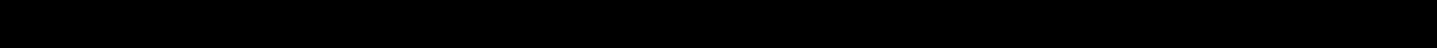 5)  Начин преузимања конкурсне документације, односно интернет адресa где је конкурсна документација доступна: - Портал јавних набавки, portal.ujn.gov.rs; - Интернет страница наручиоца (www.kursumlija.org); - Непосредно преузимањем на адреси Општина Куршумлија, ул.Пролетерских бригада бб, 18430 Куршумлија, канцеларија број 19 (сваког радног дана у периоду од 07.00 до 15.00 часова). 6)     Начин подношења понуде и рок за подношење понуде: Понуђачи подносе понуде у затвореној и печатираној коверти, препорученом пошиљком или лично на адресу наручиоца: Општина Куршумлија, ул.Пролетерских бригада бб, 18430 Куршумлија, преко писарнице општине Куршумлија, шалтер број 6, са напоменом:«Понуда за набавку услуга – Уступање људских ресурса од стране привредних друштава за обављање послова код наручиоца " ЈНМВ-9/2020 -  НЕ ОТВАРАТИ»На полеђини коверте треба да стоји назив понуђача, контакт особа и телефон. РОК ЗА ПОДНОШЕЊЕ ПОНУДА ЈЕ:10.02.2020.године до 12,00 часоваПонуда се сматра благовременом ако је у писарницу наручиоца на адреси ул.Пролетерских бригада бб, Куршумлија, пристигла закључно са 10.02.2020.године до 12,00 часова. Неблаговременом ће се сматрати понуда понуђача која није стигла у писарницу наручиоца на адреси ул.Пролетерских бригада бб, Куршумлија, пристигла закључно са 10.02.2020.године до 12,00 часова. 7) Место, време и начин отварања понуда: Отварање понуда је јавно и одржаће се одмах након истека рока за подношење понуда, дана 10.02.2020.године, у 12,15 часова на адреси ул.Пролетерских бригада бб, Куршумлија, канцеларија број 19, у присуству чланова Комисије за предметну јавну  набавку. 8) Услови под којима представници понуђача могу учествовати у поступку отварања понуда: У поступку отварања понуда могу учествовати опуномоћени представници понуђача. Пре почетка поступка јавног отварања понуда, представници понуђача који ће присуствовати поступку отварања понуда дужни су да наручиоцу предају писмена пуномоћја, на основу којих ће доказати овлашћење за учешће у поступку јавног отварања понуде. 9)    Контакт: javnenabavke@kursumlija.org.  ПАРТИЈЕ Предметна јавна набавка није обликована по партијама.8.4 ПОНУДЕ СА ВАРИЈАНТАМА Понуде са варијантама нису дозвољене.НАЧИН ИЗМЕНЕ, ДОПУНЕ И ОПОЗИВА ПОНУДЕскладу са чланом 87. став 6. ЗЈН понуђач може у року за подношење понуде да измени, допуни или опозове своју понуду. Измена, допуна или повлачење понуде је пуноважно ако је Наручилац примио измену, допуну или опозив понуде пре истека рока за подношење понуда.Измена, допуна или повлачење понуде се врши на начин одређен за подношење понуде. Нпр: „Измена понуде за јавну набавку мале вредности услуга – Уступање људских ресурса од стране привредних друштава за обављање послова код наручиоца - НЕ ОТВАРАТИ” или „Допуна понуде за јавну набавку мале вредности услуга – Уступање људских ресурса од стране привредних друштава за обављање послова код наручиоца - НЕ ОТВАРАТИ”.Понуда се не може изменити, допунити или  опозвати по истеку рока за подношње понуда.УЧЕСТВОВАЊЕ У ЗАЈЕДНИЧКОЈ ПОНУДИ ИЛИ КАО ПОДИЗВОЂАЧПонуђач који је самостално поднео понуду не може истовремено да учествује у заједничкој понуди или као подизвођач, нити да учествује у више заједничких понуда.ИСПУЊЕНОСТ УСЛОВА ОД СТРАНЕ ПОДИЗВОЂАЧАПонуђач је дужан да, уколико намерава да извођење набавке повери подизвођачу, у понуди наведе да ли ће извршење набавке делимично поверити подизвођачу, назив подизвођача, проценат укупне вредности набавке који ће поверити подизвођачу, а који не може бити већи од 50%, као и део предмета набавке који ће извршити преко подизвођача.Уколико уговор између наручиоца и понуђача буде закључен, тај подизвођач ће бити наведен у уговору.Понуђач у потпуности одговара наручиоцу за извршење уговорене набавке, без обзира на број подизвођача.Понуђач може ангажовати као подизвођача лице које није навео у понуди, ако је на страни подизвођача након подношења понуде настала трајнија неспособност плаћања ако то лице испуњава све услове одређене за подизвођача и уколико добије претходну сагласност наручиоца.Подизвођач мора да испуни обавезне услове наведене за понуђача (Поглавље 4. тачка 4.1, подтачке 1) до 4), а што доказује достављањем Изјаве подизвођача о испуњености услова за учешће у поступку јавне набавке (Поглавље 6.3.2);  Додатне услове понуђач испуњава самостално.ИСПУЊЕНОСТ УСЛОВА У ЗАЈЕДНИЧКОЈ ПОНУДИ Понуду може поднети ГРУПА ПОНУЂАЧА.Саставни део заједничке понуде је споразум којим се понуђачи из групе међусобно и према наручиоцу обавезују на извршење јавне набавке.Овај споразум обавезно садржи податке о:члану групе који ће бити носилац посла, односно који ће поднети понуду, који ће у име групе потписивати обрасце из конкурсне документације и који ће заступати групу понуђача пред наручиоцем;понуђачу који ће у име групе понуђача потписати уговор;понуђачу који ће у име групе понуђача дати средство обезбеђења;понуђачу који ће издати рачун;рачуну на који ће бити извршено плаћање;обавезама сваког од понуђача из групе понуђача за извршење уговора (Модел Споразума у Поглављу 9).Понуђачи из групе понуђача одговарају неограничено солидарно према наручиоцу.Сваки од понуђача из групе понуђача мора испуни све обавезне услове наведене у Поглављу 4., тачка 4.1, подтачке 1) до 4), а што доказују достављањем Изјаве понуђача о испуњености услова за учешће у поступку јавне набавке (Поглавље 6.3.1).Додатне услове за понуђачи испуњавају заједно.ЗАХТЕВИ ОД ЗНАЧАЈА ЗА ПРИХВАТЉИВОСТ ПОНУДЕЗахтеви у погледу начина, рока и услова плаћања и у погледу рока извршења уговораПонуђене услуге морају у свим аспектима одговарати захтевима наручиоца и задатим техничким спецификацијама.Рачун се испоставља у са роковима и на начин предвиђен моделом уговора.Наручилац прописује услове плаћања, које морају да поштују сви понуђачи, и то:- плаћање услуга понуђачу ће се вршити након испостављања фактуре, са извршеним обрачуном ефективних радних сати, у року до 45 дана од дана истека месеца за који је извршен обрачун и испостављена фактура.Наручилац је у обавези да изврши плаћање само за ефективно остварене радне сате (извршене радне часове), за укупан број извршилаца који су за потребе Наручиоца ангажовани у месецу за који се врши обрачун.Рокове понуђач треба прецизно да одреди, у складу са обрасцем понуде.Не могу се прихватити непрецизно одређени рокови (нпр. одмах, по договору, од-до, сукцесивно и сл.).У случају да понуђач непрецизно одреди рокове, понуда ће се сматрати неисправном.Наручилац не може прихватити понуђено авансно плаћање.Понуђачи су у обавези да услуге које су предмет јавне набавке пружају сукцесивно, до утрошка средстава, а најдуже у трајању од три месеца од дана ступања на снагу уговора, све према плану, динамици и потребама Наручиоца.Место вршења услуга: Куршумлија, зграда општине Куршумлија и територија општине Куршумлија.Захтев у погледу рока важења понудеРок важења понуде не може бити краћи од 30 дана од дана отварања понуда. Наручилац ће, у случају истека рока важења понуде, у писаном облику да затражи од понуђача продужење рока важења понуде. Понуђач који прихвати захтев за продужење рока важења понуде на може мењати понуду.Рокове понуђач треба прецизно да одреди, у складу са обрасцем понуде.Не могу се прихватити непрецизно одређени рокови (нпр. одмах, по договору, од-до, сукцесивно и сл.).У случају да понуђач непрецизно одреди рокове, понуда ће се сматрати неисправном.8.10	ЦЕНАЦене у понуди морају бити изражене у динарима, без урачунатог пореза на додату вредност (ПДВ), који се посебно исказује и падају на терет Наручиоца.Цена услуга ангажовања радне снаге за потребе Наручиоца, које су предмет набавке, исказује се као бруто цена услуге по радном сату и тако формирана цена представља основ за обрачун. У наведену бруто цену услуге по радном сату морају бити урачунати сви трошкови у вези са ангажовањем лица, и то:          - нето цена рада извршилаца која не може бити мања од прописаног минимума нето цене радног сата исказаног по врсти послова, за редован рад, а која обухвата ефективно време проведено на раду, укључујући и рад ноћу (за послове за које је предвиђен)          - накнада за минули рад          - накнада за  рад за време државних празника           - накнада зарада извршиоцима за време коришћења годишњег одмора, боловања (привремена спреченост за рад услед болести или повреде на раду), плаћеног одсуства и других одсуствовања са рада у складу са законом          - накнада трошкова превоза за долазак и одлазак са рада, за удаљеност до 50км од седишта Наручиоца, у висини претплатне карте у јавном градском превозу за одговарајућу зону          - регрес           - топли оброк           - сви порези, доприноси и остале обавезе које понуђач плаћа на зараду извршилаца у складу са законом          - сви остали зависни трошкови понуђача на име ангажовања радне снаге за потребе Наручиоца, односно пружања услуга које су предмет јавне набавке, укључујући и трошкове у циљу остварења осталих права извршилаца из радног односа у складу са важећим Законом о раду и Законом о професионалној рехабилитацији и запошљавању особа са инвалидитетом.Сва додатна осигурања од повреда на раду, падају на терет понуђача.Овако дефинисану бруто цену услуга по радном сату, понуђач исказује за сваку врсту послова појединачно на Обрасцу понуде. Збир бруто цена услуга по радном сату за све врсте послова без ПДВ-а представља цену која ће се вредновати у оквиру критеријума НАЈНИЖЕ ПОНУЂЕНЕ ЦЕНЕ. Збир бруто цена услуга не представља реалну вредност понуде, већ само параметар за упоређивање понуда у оквиру прописаног критеријума за вредновање понуда.  	Уговорене бруто цене услуга по радном сату се могу мењати у периоду важења Уговора, само уколико, услед промене минималне цене рада према одлуци Владе Р.Србије, уговорена нето цена радног сата за поједине послове, буде нижа од прописане минималне цене рада.Ако је у понуди исказана неуобичајено ниска цена, Наручилац ће поступити ускладу са чл.92.ЗЈН.Образац структуре цене (образац 6.5. у конкурсној документацији), понуђачи попуњавају у складу са упутством датим у конкурсној документацији.8.11	СРЕДСТВА ФИНАНСИЈСКОГ ОБЕЗБЕЂЕЊАНаручилац није предвидео обавезу понуђача да подноси средстава обезбеђења.8.12	ОДРЕЂИВАЊЕ ПОВЕРЉИВОСТИПредметна набавка не садржи поверљиве информације које наручилац ставља на располагање.Наручилац ће чувати као поверљиве све податке о понуђачима садржане у понуди које је као такве, у складу са законом, понуђач означио у понуди; одбиће давање информације која би значила повреду поверљивости података добијених у понуди; чуваће као пословну тајну имена, заинтересованих лица, понуђача и подносилаца пријава, као и податке о поднетим понудама, односно пријавама, до отварања понуда, односно пријава. Неће се сматрати поверљивим докази о испуњености обавезних услова, цена и други подаци из понуде који су од значаја за примену елемената критеријума и рангирање понуде. Наручилац ће као поверљиве третирати податке у понуди који су садржани у документима који су означени као такви, односно који у горњем десном углу садрже ознаку „ПОВЕРЉИВО“, као и испод поменуте ознаке потпис овлашћеног лица понуђача. Уколико се поверљивим сматра само одређени податак садржан у документу који је достављен уз понуду, поверљив податак мора да буде обележен црвеном бојом, поред њега мора да буде наведено „ПОВЕРЉИВО“, а испод поменуте ознаке потпис овлашћеног лица понуђача. Наручилац не одговара за поверљивост података који нису означени на поменути начин.НАЧИН  ПРЕУЗИМАЊА  ТЕХНИЧКЕ  ДОКУМЕНТАЦИЈЕ  КОЈУ  ЗБОГ  ОБИМА  ИТЕХНИЧКИХ РАЗЛОГА НИЈЕ МОГУЋЕ ОБЈАВИТИпредметној набавци је објављена сва потребна документација.ДОДАТНЕ ИНФОРМАЦИЈЕ И ПОЈАШЊЕЊАЗаинтересовано лице може, у писаном облику на адресу Општина Куршумлија, ул. Пролетерских бригада бб, 18430 Куршумлија или на e-mail: javnenabavke@kursumlija.org,, тражити од наручиоца додатне информације или појашњења у вези са припремањем понуде, при чему може да укаже наручиоцу и на евентуално уочене недостатке и неправилности у конкурсној документацији, најкасније пет дана пре истека рока за подношење понуде.Одговор на постављено питање, као и измене и допуне конкурсне документације Наручилац ће објавити на на Порталу јавних набавки и на својој интернет страници.Тражење додатних информација и појашњења путем електронске поште на мејл   се може вршити сваког радног дана (понедељак – петак), од 7:00 до 15:00 часова.	Комуникација између заинтересованих лица/понуђача и наручиоца се врши на начин описан у члану 20. ЗЈН,и то:- путем електронске поште или поште, као и објављивањем од стране наручиоца на Порталу јавних набавки и на својој интернет страници;- ако је документ из поступка јавне набавке достављен од стране наручиоца или понуђача путем електронске поште, страна која је извршила достављање дужна је да од друге стране захтева да на исти начин потврди пријемног документа, што је друга страна дужна да то и учини када је то неопходно као доказ да је извршено достављање.Тражење додатних информација и појашњења телефоном није дозвољено.8.15	ДОДАТНА ОБЈАШЊЕЊА, КОНТРОЛА И ДОПУШТЕНЕ ИСПРАВКЕОпштинска управа општине Куршумлија може, после отварања понуде, да у писменом облику захтева од понуђача додатна објашњења која ће помоћи при прегледу, и вредновању понуде, а може и да врши контролу (увид) код понуђача, односно његовог подизвођача (члан 93.ЗЈН).Наручилац може уз сагласност понуђача, да изврши исправке рачунских грешака уочених приликом разматрања понуде по окончаном поступку отварања.У случају разлике између јединичне и укупне цене, меродавна је јединична цена.Ако се понуђач не сагласи са исправком рачунских грешака, наручилац ће такву понуду одбити као неприхватљиву.8.16	ЕЛЕМЕНТИ УГОВОРА О КОЈИМА ЋЕ СЕ ПРЕГОВАРАТИ И НАЧИН ПРЕГОВАРАЊАКако је предметни поступак - поступак јавне набавке мале вредности, не постоје елементи о којима ће се преговарати.8.17	КОРИШЋЕЊЕ ПАТЕНАТА И ПРАВА ИНТЕЛЕКТУАЛНЕ СВОЈИНЕНакнаду за коришћење патената, као и одговорност за повреду заштићених права интелектуалне својине трећих лица сноси понуђач.8.18	ЗАХТЕВ ЗА ЗАШТИТУ ПРАВАЗахтев за заштиту права подноси се наручиоцу, а копија се истовремено доставља Републичкој комисији.Захтев за заштиту права се може доставити Наручиоцу и путем електронске поште на мејл:  javnenabavke@kursumlija.org, сваког радног дана (понедељак – петак), од 7: 00 до 15:00 часова.Захтев за заштиту права може се поднети у току целог поступка јавне набавке, против сваке радње наручиоца, осим ако овим законом није другачије одређено.Такса за подношење захтева за заштиту права износи 60.000,00 динара сагласно члану 156. став 1. тачка 1) ЗЈН.Захтев за заштиту права којим се оспорава врста поступка, садржина позива за подношење понуда или конкурсне документације сматраће се благовременим ако је примљен од стране наручиоца најкасније три дана пре истека рока за подношење понуда, без обзира на начин достављања и уколико је подносилац захтева у складу са чланом 63. став 2. ЗЈН указао наручиоцу на евентуалне недостатке и неправилности, а наручилац исте није отклонио.Захтев за заштиту права којим се оспоравају радње које наручилац предузме пре истека рока за подношење понуда, а након истека рока из става 5. ове тачке, сматраће се благовременим уколико је поднет најкасније до истека рока за подношење понуда.После доношења одлуке о додели уговора, одлуке о закључењу оквирног споразума, или одлуке о обустави поступка, као и доношења одлуке о додели уговора на основу оквирног споразума, рок за подношење захтева за заштиту права је пет дана од дана објављивања одлуке на Порталу јавних набавки и интернет страници Наручиоца.Захтев за заштиту права мора да садржи:1) назив и адресу подносиоца захтева и лице за контакт;назив и адресу наручиоца;податке о јавној набавци која је предмет захтева, односно о одлуци наручиоца;повреде прописа којима се уређује поступак јавне набавке;чињенице и доказе којима се повреде доказују;потврду о уплати таксе из члана 156. овог закона;потпис подносиоца.Валидан доказ о извршеној уплати таксе, у складу са Упутством о уплати таксе за подношење захтева за заштиту права Републичке комисије за заштиту права у поступцима јавних набавки, објављеном на сајту Републичке комисије за заштиту права у поступцима јавних набавки, у смислу члана 151. став 1. тачка 6) ЗЈН, је:1. Потврда о извршеној уплати таксе из члана 156. ЗЈН која садржи следеће елементе:да буде издата од стране банке и да садржи печат банке;да представља доказ о извршеној уплати таксе, што значи да потврда мора да садржи податак да је налог за уплату таксе, односно налог за пренос средстава реализован, као и датум извршења налога. * Републичка комисија може да изврши увид у одговарајући извод евиденционог рачуна достављеног од стране Министарства финансија – Управе за трезор и на тај начин додатно провери чињеницу да ли је налог за пренос реализован.износ таксе из члана 156. ЗЈН чија се уплата врши - 60.000,00 динара;број рачуна: 840-30678845-06;шифру плаћања: 153 или 253;позив на број: подаци о броју или ознаци јавне набавке поводом које се подноси захтев за заштиту права;сврха: ЗЗП; Општинска управа општине Куршумлија; јавна набавка мале вредности ЈНМВ 9/2020;корисник: буџет Републике Србије;назив уплатиоца, односно назив подносиоца захтева за заштиту права за којег је извршена уплата таксе;потпис овлашћеног лица банке, илиНалог за уплату, први примерак, оверен потписом овлашћеног лица и печатом банке или поште, који садржи и све друге елементе из потврде о извршеној уплати таксе наведене под тачком 1, илиПотврда издата од стране Републике Србије, Министарства финансија, Управе за трезор, потписана и оверена печатом, која садржи све елементе из потврде о извршеној уплати таксе из тачке 1, осим оних наведених под (1) и (10), за подносиоце захтева за заштиту права који имају отворен рачун у оквиру припадајућег консолидованог рачуна трезора, а који се води у Управи за трезор (корисници буџетских средстава, корисници средстава организација за обавезно социјално осигурање и други корисници јавних средстава), илиПотврда издата од стране Народне банке Србије, која садржи све елементе из потврде о извршеној уплати таксе из тачке 1, за подносиоце захтева за заштиту права (банке и други субјекти) који имају отворен рачун код Народне банке Србије у складу са законом и другим прописом.8.19.  ЗАКЉУЧЕЊЕ УГОВОРАУговор о јавној набавци ће бити закључен са понуђачем којем је додељен уговор у року од 8 дана од дана протека рока за подношење захтева за заштиту права из члана 149. ЗЈН.У случају да је поднета само једна понуда наручилац може закључити уговор пре истека рока за подношење захтева за заштиту права, у складу са чланом 112. став 2. тачка 5) ЗЈН.9	СПОРАЗУМ КОЈИМ СЕ ПОНУЂАЧИ ИЗ ГРУПЕ ПОНУЂАЧА МЕЂУСОБНО ИПРЕМА НАРУЧИОЦУ ОБАВЕЗУЈУ НА ИЗВРШЕЊЕ ЈАВНЕ НАБАВКЕБрој јавне набавке: 9/2020Понуђачи:1.______________________________________________________2.______________________________________________________3.______________________________________________________4.______________________________________________________(у даљем тексту Група понуђача), који су поднели заједничку понуду бр.______ од____________за јавну набавку _______________________________, у циљу извршења јавне набавке међусобно и према Општинској управи општине Куршумлија, улица Пролетерских бригада бб, 18430 Куршумлија (у даљем тексту Наручилац) се обавезују, како следи:Члан 1.Понуђач из Групе понуђача:_______________________________________________________________,ће бити носилац посла који је предмет јавне набавке, односно који ће поднети понуду, који ће у име групе потписивати образце из конкурсне документације и који ће заступати Групу понуђача пред Наручиоцем.Члан 2.Понуђач из Групе понуђача:_______________________________________________________________,ће у име Групе понуђача са Наручиоцем потписати уговор о јавној набавци.Члан 3.Понуђач из Групе понуђача:________________________________________________________________,ће у име Групе понуђача Наручиоцу, а на име испуњења својих обавеза у поступку јавне набавке, дати средства финансијског обезбеђења која су предвиђена конкурсном документацијом.Члан 4.Понуђач из Групе понуђача:________________________________________________________________,ће	у име Групе понуђача Наручиоцу издати рачун на начин предвиђен уговором.Члан 5.Понуђач из Групе понуђача:________________________________________________________________,ће	у име Групе понуђача Наручиоцу дати број рачуна на који ће Наручилац извршити плаћање.Члан 6.Понуђачи из Групе понуђача ће, у циљу извршења уговора, остале уговорене обавезе извршити на следећи начин:__________________________________________________________________________________________________________________________________________________________________________________________________________________________________________________________________________________________________________________________________________________________________________________________________________________________________________________________________________________________________________________________________________________________________(описати обавезе сваког члана групе понуђача појединачно у извршењу уговора)датум: ______________место: _______________	потпис овлашћеног лица___________________	потпис овлашћеног лица___________________	потпис овлашћеног лица___________________	потпис овлашћеног лица___________________НАПОМЕНЕ:Уколико понуђач наступа самостално или са подизвођачем, Споразум се не доставља.	10. САДРЖИНА ПОНУДЕ37Редни бројНазив пословаБруто цена услуге по радном сату извршиоца без ПДВПДВБруто цена услуге по радном сату извршиоца са ПДВНето цена услуге по радном сату извршиоца без ПДВПДВНето цена услуге по радном сату извршиоца са ПДВ1Послови контроле спровођења мера пољопривредне и политике привредног развоја – оквирно 1 извршилац УСЛОВИ: ВСС инжењер заштите, ВСС инжењер пољопривреде 2.Послови контроле спровођења мера пољопривредне и политике привредног развоја – оквирно 1 извршилацУСЛОВИ: ВШС инжењер за сточарство. 3.Послови хигијеничара – оквирно 1 извршилацУСЛОВИ: стечено основно образовање, са или без радног исуства.4.Tехничкo-информатички послови – оквирно 3 извршиоцаУСЛОВИ: IV – ССС, са или без радног исуства.Збир бруто цена услуге по радном сату извршиоца без ПДВРок плаћања:(понуђач уписује рок плаћања рачуна)      -након испостављање фактуре са извршеним обрачуном, до 45 дана од истека месеца за који је извршен обрачун и испостављена фактура.       Наручилац је у обавези да изврши плаћање само за ефективно остварене радне сате (извршене радне часове), за укупан број извршилаца који су за потребе Наручиоца ангажовани у месецу за који се врши обрачун. Рок важења понуде:                дана од дан отварања понуда. (мин. 30 дана)Пословно име понуђача:Адреса седишта:Лице за контакт:Електронска адреса (e-mail):Телефон:Телефакс:Порески број понуђача (ПИБ):Матични број понуђача:Број рачуна:Заступник понуђача наведен у Агенцији за привредне регистре који може потписати уговорПословно име понуђача:Адреса седишта:Лице за контакт:Електронска адреса (e-mail):Телефон:Телефакс:Порески број понуђача (ПИБ):Матични број понуђача:Број рачуна:*Заступник понуђача наведен у Агенцији за привредне регистре који може потписати уговорПословно име подизвођача:Адреса седишта:Лице за контакт:e-mail:Телефон:Телефакс:Порески број подизвођача: (ПИБ):Матични број подизвођача:Број рачуна:Проценат укупне вредности набавкекоју ће поверити овом подизвођачу, не већи од 50%:Део предмета набавке који ћеизвршити преко овог подизвођача:НАЗИВ ТРОШКАИЗНОС ТРОШКА_______________ динара без ПДВ-а_______________ динара без ПДВ-а_______________ динара без ПДВ-а_______________ динара без ПДВ-а_______________ динара без ПДВ-а_______________ динара без ПДВ-а_______________ динара без ПДВ-а_______________ динара без ПДВ-а_______________ динара без ПДВ-а_______________ динара без ПДВ-аРедни бројНазив пословаНазив пословаНазив пословаБруто цена услуге по радном сату извршиоца без ПДВБруто цена услуге по радном сату извршиоца без ПДВБруто цена услуге по радном сату извршиоца са ПДВБруто цена услуге по радном сату извршиоца са ПДВНето цена услуге по радном сату извршиоца без ПДВНето цена услуге по радном сату извршиоца са ПДВ1112233451Послови контроле спровођења мера пољопривредне и политике привредног развоја – оквирно 1 извршилац УСЛОВИ: ВСС инжењер заштите, ВСС инжењер пољопривреде Послови контроле спровођења мера пољопривредне и политике привредног развоја – оквирно 1 извршилац УСЛОВИ: ВСС инжењер заштите, ВСС инжењер пољопривреде Послови контроле спровођења мера пољопривредне и политике привредног развоја – оквирно 1 извршилац УСЛОВИ: ВСС инжењер заштите, ВСС инжењер пољопривреде 2.Послови контроле спровођења мера пољопривредне и политике привредног развоја – оквирно 1 извршилацУСЛОВИ: ВШС инжењер за сточарство. Послови контроле спровођења мера пољопривредне и политике привредног развоја – оквирно 1 извршилацУСЛОВИ: ВШС инжењер за сточарство. Послови контроле спровођења мера пољопривредне и политике привредног развоја – оквирно 1 извршилацУСЛОВИ: ВШС инжењер за сточарство. 3.Послови хигијеничара – оквирно 1 извршилацУСЛОВИ: стечено основно образовање, са или без радног исуства.Послови хигијеничара – оквирно 1 извршилацУСЛОВИ: стечено основно образовање, са или без радног исуства.Послови хигијеничара – оквирно 1 извршилацУСЛОВИ: стечено основно образовање, са или без радног исуства.4.Tехничкo-информатички послови – оквирно 3 извршиоцаУСЛОВИ: IV – ССС, са или без радног исуства.Tехничкo-информатички послови – оквирно 3 извршиоцаУСЛОВИ: IV – ССС, са или без радног исуства.Tехничкo-информатички послови – оквирно 3 извршиоцаУСЛОВИ: IV – ССС, са или без радног исуства.УКУПНОУКУПНОУКУПНОУКУПНОР.бр.Назив обрасцаПоглавље1.Образац понуде са прилозима(Поглавље 6.1.)2.Модел уговора (Поглавље 7.)3.Образац изјаве о трошковима понуде (напомена: ова изјаваније обавезна)(Поглавље 6.4)4.Образац структуре понуђене цене са упутством како да се попуни (Поглавље 6.5)Р.бр.Назив обрасцаПоглавље1.Образац изјаве о независној понуди(Поглавље 6.2)2.Образац изјаве понуђача о испуњености услова за учешће у поступку јавне набавке(Поглавље 6.3.1.)Р.бр.Назив обрасцаПоглавље1.Образац понуде са прилозима(Поглавље 6.1)2.Модел уговора (Поглавље 7)3.Образац изјаве о независној понуди;(Поглавље 6.2.)4.Образац изјаве понуђача о испуњености услова за учешће у поступкујавне набавке (Поглавље 6.3.1.)5.Образац изјаве о трошковима понуде (напомена: ова изјаваније обавезна)(Поглавље 6.4.)6.Образац структуре понуђене цене са упутством како да се попуни (Поглавље 6.5)Р.бр.Назив обрасцаПоглавље1.Образац изјаве подизвођача о испуњености услова за учешће у поступку јавне набавке (Поглавље 6.3.2.)Р.бр.Назив обрасцаПоглавље1Образац понуде са прилозима(Поглавље 6.1)2Модел уговора (Поглавље 7)3Образац изјаве понуђача о испуњености услова за учешће у поступку јавне набавке(Поглавље 6.3.1)4Образац изјаве подизвођача о испуњености услова за учешће у поступку јавне набавке(Поглавље 6.3.2)5Образац изјаве о независној понуди(Поглавље 6.2.)6Образац изјаве о трошковима понуде (напомена: оваизјава није обавезна)(Поглавље 6.4)7Образац изјаве структура цене са упутством како да се попуни(Поглавље 6.5)8Споразумом сачињеним на начин одређен чланом 81. ЗЈН (УКОЛИКО НАСТУПА КАО ГРУПА ПОНУЂАЧА)(Поглавље 9)